§432.  Interest on loans1.  Interest absent in writing.  The maximum legal rate of interest on a loan made by a financial institution, in the absence of an agreement in writing establishing a different rate, shall be 6 percent per year.[PL 1975, c. 500, §1 (NEW).]2.  Interest: noncommercial or consumer loans. A.  The legal rate of interest, whether set forth in writing or not, on a noncommercial or consumer loan, shall be established in accordance with and subject to the limitations set forth in Title 9‑A.A loan made by a financial institution which is secured by a first mortgage on real estate shall not be within the interest limitations set forth in Title 9‑A; provided that the security interest in real estate is not given for purpose of evading said Title 9‑A.  [PL 1975, c. 500, §1 (NEW).][PL 1975, c. 500, §1 (NEW).]SECTION HISTORYPL 1975, c. 500, §1 (NEW). The State of Maine claims a copyright in its codified statutes. If you intend to republish this material, we require that you include the following disclaimer in your publication:All copyrights and other rights to statutory text are reserved by the State of Maine. The text included in this publication reflects changes made through the First Regular and First Special Session of the 131st Maine Legislature and is current through November 1. 2023
                    . The text is subject to change without notice. It is a version that has not been officially certified by the Secretary of State. Refer to the Maine Revised Statutes Annotated and supplements for certified text.
                The Office of the Revisor of Statutes also requests that you send us one copy of any statutory publication you may produce. Our goal is not to restrict publishing activity, but to keep track of who is publishing what, to identify any needless duplication and to preserve the State's copyright rights.PLEASE NOTE: The Revisor's Office cannot perform research for or provide legal advice or interpretation of Maine law to the public. If you need legal assistance, please contact a qualified attorney.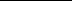 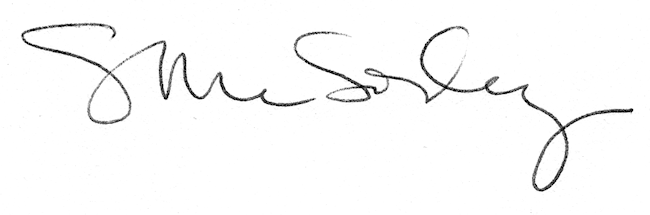 